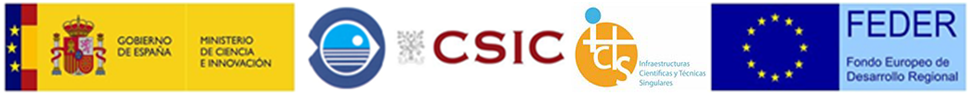 APPLICATION FORM FOR ICAR ACCESSTo be sent in pdf format to icar@ieo.csic.es with the CVs of the participants. If the project is selected and it should be approved by ORGANO HOMOLOGADO, applicant is in charge to get all the permissions before onset of the projectName of the Institution / CompanyName of the Institution / CompanyApplicant Name and surnameApplicant Name and surnameApplicant positionApplicant positionApplicant addressApplicant addressTelephoneEmail Descriptive title for your proposed projectDescriptive title for your proposed projectProposed ACRONYM  Proposed ACRONYM  Proposed datesProposed datesIs the proposal part of a project funded passed in a competitive basis? If so, reference it Is the proposal part of a project funded passed in a competitive basis? If so, reference it Proposal summary (max 300 words)Proposal summary (max 300 words)Justification (Need for the research -include reference to previous projects and publications- and why you need to use the specific infrastructure. Max 2 pages)Justification (Need for the research -include reference to previous projects and publications- and why you need to use the specific infrastructure. Max 2 pages)Objectives (max. half page) Objectives (max. half page) Research plan (max. 3 pages)Research plan (max. 3 pages)Specific Requirements (A detailed relationship of facilities, equipment, materials and supplies required is needed, as well as number of eggs/larvae/fingerling, live food amount, technical assistance and training, etc.)Specific Requirements (A detailed relationship of facilities, equipment, materials and supplies required is needed, as well as number of eggs/larvae/fingerling, live food amount, technical assistance and training, etc.)EthicsDoes your research involve any procedures likely to cause stress, distress or lasting harm to experimental animals? If so, please list any relevant procedures and give details if not described fully in the project:Is it necessary that this research will be approved by a national regulatory body (Órgano habilitado)? Yes/NoReduction: Please explain any specific procedures you plan to put in place to reduce the number of experimental animals usedRefinement: Please explain any procedures you plan to put in place to reduce adverse impacts of any procedures used.Replacement: If the proposed research involves the use of live animals: Could this work be carried out without conducting experiments or other scientific procedures on living animals?  If the proposal is to use vertebrates, could the same questions be answered using less invertebrate animals?Please explain any procedures you plan to employ to replace experimental work on live animalsEthicsDoes your research involve any procedures likely to cause stress, distress or lasting harm to experimental animals? If so, please list any relevant procedures and give details if not described fully in the project:Is it necessary that this research will be approved by a national regulatory body (Órgano habilitado)? Yes/NoReduction: Please explain any specific procedures you plan to put in place to reduce the number of experimental animals usedRefinement: Please explain any procedures you plan to put in place to reduce adverse impacts of any procedures used.Replacement: If the proposed research involves the use of live animals: Could this work be carried out without conducting experiments or other scientific procedures on living animals?  If the proposal is to use vertebrates, could the same questions be answered using less invertebrate animals?Please explain any procedures you plan to employ to replace experimental work on live animals